Annexure 1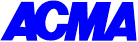                                                                                                                                         Automotive Component Manufacturers Association of India7th ACMA Technology Summit & Awards 2021 (Hybrid)1130hrs; March 16th 2022 at J W Marriott, Aero City, New DelhiSPONSORS PROMOTIONAL/ BRANDING OPPORTUNITIESACMA CLUSTER / PROGRAM LINKED SPONSORSHIP CATEGORY (I)NON ACMA CLUSTER & SERVICE PROVIDERS BRANDING OPTIONS CATEGORY (II)Stall sponsorship option for brand promotion– INR 200,000/-  ( Allocation of dedicated space / stall at the summit venue)S. No. DeliverableBenefits to Sponsors  Titanium Sponsor Rs. 18 LakhPlatinum Sponsor Rs. 15 LakhGold  Sponsor Rs. 10 LakhSilverSponsor Rs.8 LakhAssociate Sponsor Rs. 6 lakhBranding sponsorRs. 3 Lakh1Companies may avail discount by joining ACMA cluster programs / Projects from Nov, 2021 onwards till March, 2023.a) Companies enrolling for ACMA cluster / programs during period starting from 1st Nov,21 – 31st March,23 will stand eligible to gain discount coupons from ACMA, which may be used by companies to avail cluster / program fee discount for part -1 payment up to or maximum amount of 50% of total cluster / program fee b) The cluster / program fee discount mentioned underneath of individual title of sponsorship is not applicable for ACMA- UNIDO programs. c) Event Sponsoring companies may avail respective discount amount displayed under individual sponsorship categories up to or maximum of 50% of total cluster / program fee for each and every individual cluster(s) they get enrolled during stipulated time period mentioned and till the discount amount is exhausted by company within period of 1st Nov, 2021 till 31st March 2023.  Discount 16 lakhon ACMA Cluster / Program Fee Discount 12 lakhon ACMA Cluster / Program Fee Discount 6 lakhon ACMA Cluster / Program Fee Discount 3 lakhon ACMA Cluster/ Program Fee Discount 2 lakhon ACMA Cluster / Program Fee Discount 1 lakhon ACMA Cluster / Program Fee 2Screening company promotional film of 90 seconds during Session Breaks, start & at the end of an event           Yes Yes -  - - -3Display of Company Name /Logo on event banner            Yes  Yes Yes   - - -4Display of Company Name & Logo on the Landing Page of event            Yes Yes          YesYesYes -5Display of Company Name & Logo on the side wings of the Stage screen backdropYes          Yes         Yes Yes           yes           Yes6Sponsors brand promotion on all other prominent sections or sub-sections physically & virtually           Yes Yes         Yes  Yes           Yes Yes 7Company Brading in e-documentation pack/ Session eCompendium, and article in newsletter of ACoE (SAKSHAM SAMVAD)           Yes         Yes         Yes   Yes    Yes   Yes 820 sec Media clip/messages from company CEO/Corporate Advertisement on ACMA social media platform(s)          Yes(02 media clips)       Yes(02 Media Clips)        Yes(01 Media Clip)- --9Complimentary delegate registrations100807060402S.No.DeliverablesPlatinum SponsorGold SponsorAssociate SponsorS.No.DeliverablesRs. 5 lakh (For Members) / Rs. 6 lakh (For Non-Members)Rs. 3 lakh (For Members) / Rs.4 lakh (For Non-Members)Rs. 1 lakh (For Members) /Rs. 1.5 lakh (For Non-Members)1.Display of Company Name & Logo on the      Landing Page of the eventYesYes            Yes2.Display of Company Name & Logo on the side wings of the screenYesYes3.Sponsors brand promotion on all other prominent sections or sub-sections physically & virtuallyYesYes              Yes4.One-page Color Company advertisement in e-documentation pack/ Session e- CompendiumYesYes5.Complimentary delegate registrations                                      05                                            03                                026.Screening company promotional film of 90 seconds during Session Breaks, start & at the end of an event                        Yes7.Display of sponsors Logo in all EDMs YesYes8.Dedicated space allotment on ACMA web portal under category of “Industry service providers” for display of Company profile, designated space for sponsors offered product details and contact information.                         2 yrs.                       1 yr.                        6 months 9. One-page A4 Size article in newsletter of ACoE (SAKSHAM -SAMVAD)                           Yes                        Yes 